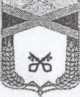 Совет сельского поселения «Даурское»РЕШЕНИЕВ редакции решения № 101 от 09.11.2016г« 26» июля 2010г.	№19п.ст.ДаурияОб утверждении перечнядолжностных лиц администрации сельского поселения «Даурское», уполномоченных составлять протоколы об административных нарушениях, предусмотренных	ЗакономЗабайкальского края № 198-ЗЗК «Об административных правонарушениях»Руководствуясь ч. 2 ст. 1 Закона Забайкальского края № Э66-ЗЗК от
04.05.2010г. «О наделении органов местного самоуправления городских и сельских
поселений государственным полномочием по определению перечня должностных
лиц органов местного самоуправления, уполномоченных составлять протоколы об
административных правонарушениях, предусмотренных Законом Забайкальского
края "Об административных правонарушениях", Совет сельского поселения
«Даурское», решил:1. Утвердить Перечень должностных лиц администрации сельского поселения
«Даурское», уполномоченных составлять протоколы об административных
правонарушениях согласно приложению.2. Решение опубликовать (обнародовать) в средствах массовойинформации.Глава сельского поселения «Даурское»С.А.Гамов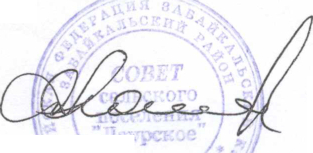 Приложение к решению Совета сельского поселения «Даурское» от « 26 » июля 2010 г. № 19Перечень должностных лиц администрации сельского поселения «Даурское», уполномоченных составлять протоколы об административных правонарушениях, предусмотренных Законом Забайкальского края № 198-ЗЗК «Об административных правонарушениях».№п/пЗамещаемая должностьАдминистративные правонарушения, предусмотренные Законом Забайкальского края № 198-ЗЗК "Об административных правонарушениях»1231.Юрист администрации сельского поселения «Даурское» - Гусейнова Елена Абдулаевна.ст.7. Незаконные действия по отношению к официальным символам муниципальных образований.2.Юрист администрации сельского поселения «Даурское» - Гусейнова Елена Абдулаевна.Землеустроитель администрации сельского поселения «Даурское» - Уланова Светлана Викторовна.ст. 14. Нарушение правил охраны жизни людей на водных объектах.Ш':'3.Юрист администрации сельского поселения «Даурское» - Гусейнова Елена Абдулаевна.Специалист воинского учета - Ануфриева Ольга Ефремовна.Статья 16. Пребывание детей в возрасте до 16 лет на дискотеках, в кафе, барах, клубах, компьютерных салонах, игровых залах, а также в иных помещениях, предназначенных для развлечений или проведения досуга.4.Юрист администрации сельского поселения «Даурское» - Гусейнова Елена Абдулаевна Паспортист администрации сельского поселения «Даурское» - Герцык Ольга Викторовна.Статья 17. Несоблюдение родителями требований по недопущению нахождения детей в возрасте до 17 лет на улицах, стадионах, площадях, в парках, скверах.5.Юрист администрации сельского поселения «Даурское» - Гусейнова Елена Абдулаевна.Землеустроитель администрации сельского поселения «Даурское» - Уланова Светлана Викторовна.Статья 18. Нарушение правил благоустройства, содержания и озеленения территорий городов и других населенных пунктов.6.Юрист администрации сельского поселения «Даурское» - Гусейнова Елена Абдулаевна.Землеустроитель администрации сельского поселения «Даурское» - Уланова Светлана Викторовна.Статья 19. Невыполнение в срок предписания органа, осуществляющего контроль за соблюдением правил благоустройства.7.Юрист администрации сельского поселения «Даурское» - Гусейнова Елена Абдулаевна.Землеустроитель администрации сельского поселения «Даурское» - Уланова Светлана Викторовна.Статья 20. Воспрепятствование деятельности должностных лиц органов, осуществляющих контроль за деятельностью по благоустройству.8.Юрист администрации сельского поселения «Даурское» - Гусейнова Елена Абдулаевна.Землеустроитель администрации сельского поселения «Даурское» - Уланова Светлана Викторовна.Статья 21. Нарушение порядка ведения земляных работ.9.Юрист администрации сельского поселения «Даурское» - Гусейнова Елена Абдулаевна.Паспортист администрации сельского поселения «Даурское» - Герцык Ольга Викторовна.Статья 22. Повреждение табличек с наименованиями улиц и номерных знаков домов.10.Юрист администрации сельского поселения «Даурское» - Гусейнова Елена Абдулаевна.Статья 23. Непринятие мер по отводу и пропуску талых и ливневых вод с придомовой территории, территории организаций.11.Юрист администрации сельского поселения «Даурское» - Гусейнова Елена Абдулаевна.Статья 24. Подтопление улиц, зданий, сооружений.12.Юрист администрации сельского поселения «Даурское» - Гусейнова Елена Абдулаевна.Статья 25. Мойка транспортных средств в не предназначенных для этого местах.13.Юрист администрации сельского поселения «Даурское» - Гусейнова Елена Абдулаевна.Специалист воинского учета - Ануфриева Ольга Ефремовна.Статья 26. Стирка белья и текстильных изделий, включая ковры и текстильные напольные покрытия, в не предназначенных для этого местах.14.Юрист администрации сельского поселения «Даурское» - Гусейнова Елена Абдулаевна.Специалист воинского учета - Ануфриева Ольга Ефремовна.Статья 27. Проезд по газонам, детским или спортивным площадкам, пляжам, территориям общего пользования в границах населенного пункта, занятым деревьями и кустарниками, остановка и стоянка на них транспортных средств.15.Юрист администрации сельского поселения «Даурское» - Гусейнова Елена Абдулаевна.Землеустроитель администрации сельского поселения «Даурское» - Уланова Светлана Викторовна.Статья 28. Повреждение или загрязнение садово-парковой мебели, оборудования, малых архитектурных форм и элементов ландшафтной архитектуры.16.Юрист администрации сельского поселения «Даурское» - ГусейноваСтатья 29. Загромождение придомовой территории строительными материаламиЕлена Абдулаевна.Землеустроитель администрации сельского поселения «Даурское» - Уланова Светлана Викторовна.(изделиями), дровами или углем.17.Юрист администрации сельского поселения «Даурское» - Гусейнова Елена Абдулаевна.Землеустроитель администрации сельского поселения «Даурское» - Уланова Светлана Викторовна.Статья 30. Выбрасывание мусора, иных предметов.18.Юрист администрации сельского поселения «Даурское» - Гусейнова Елена Абдулаевна.Паспортист администрации сельского поселения «Даурское» - Герцык Ольга Викторовна. •Статья 31. Нарушение установленных требований по уборке и содержанию остановочных площадок и комплексов.19.Юрист администрации сельского поселения «Даурское» - Гусейнова Елена Абдулаевна.Паспортист администрации сельского поселения «Даурское» - Герцык Ольга Викторовна.Статья 32. Нарушение правил содержания мест погребения.20.Юрист администрации сельского поселения «Даурское» - Гусейнова Елена Абдулаевна.Статья 33. Отлов безнадзорных домашних животных лицами, не имеющими соответствующего разрешения.21.Юрист администрации сельского поселения «Даурское» - Гусейнова Елена Абдулаевна.Статья 34. Жестокое обращение с животными.22.Юрист администрации сельского поселения «Даурское» - Гусейнова Елена Абдулаевна.Статья 37. Потрава посевов, порча или уничтожение находящегося в поле собранного урожая сельскохозяйственных культур, стогов, повреждение насаждений.23.Юрист администрации сельского поселения «Даурское» - Гусейнова Елена Абдулаевна.Статья 51. Торговля в местах, не отведенных для этих целей органами местного самоуправления.